Лекция 13-15 (Продолжение)Защита информации на файловом уровне. Эти технологии позволяют скрыть конфиденциальную информацию пользователя на жестком диске компьютера или на сетевых дисках путем кодирования содержимого файлов, каталогов и дисков. Доступ к данной информации осуществляется по предъявлению ключа, который может вводиться с клавиатуры, храниться и предоставляться со смарт-карты, HASP-ключей или USB-ключей и прочих токенов.Помимо вышеперечисленных функций указанные средства позволяют мгновенно "уничтожить" информацию при подаче сигнала "тревога" и при "входе под принуждением", а также блокировать компьютер в перерывах между сеансами работы.Технологии токенов (смарт-карты, touch-memory, ключи для USB-портов, скрытые цифровые маркеры). Электронные ключи-жетоны (Token) являются средством повышения надежности защиты данных на основе гарантированной идентификации пользователя. Токены являются "контейнерами" для хранения персональных данных пользователя системы и некоторых его паролей.Основным элементом токена является микроконтроллер, позволяющий создавать ключи с уникальным набором свойств. Благодаря микроконтроллеру усложняется логика работы ключа, которая делает ее более интеллектуальной (рис. 7.6).Базовые возможности современных токенов:хранение паролей для доступа к системам, сетям и т.п.;хранение ключей шифрования для обеспечения секретности";хранение ключей для целей аутентификации;выполнение алгоритмов шифрования для аутентификации и обеспечения секретности информации;безопасное хранение информации.Основное преимущество токена заключается в том, что персональная информация всегда находится на носителе (смарт-карте, ключе и т. д.) и предъявляется только во время доступа к системе или компьютеру.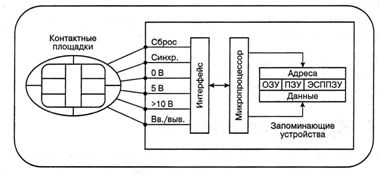 
Рис. 7.6. Архитектура смарт-картыТехнология интеллектуальных карт позволяет унифицировать правила доступа и поместить на одном персональном электронном носителе систему паролей для доступа на различные устройства и системы кодирования и декодирования информации.В настоящее время получают распространение различного вида интеллектуальные карты с системой персональной аутентификации на базе биометрической информации, которая считывается с руки пользователя. Таким "ключом" может воспользоваться только тот пользователь, на которого настроен этот ключ (рис. 7.7).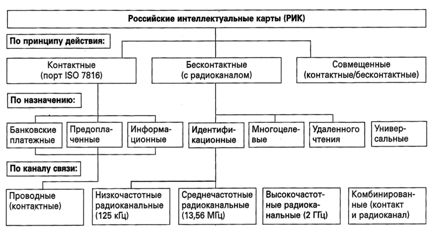 
Рис. 7.7. Классификация интеллектуальных картСкрытые цифровые маркеры (СЦМ) представляют собой специальный программы, которые встраиваются в защищаемый объект. Такие маркеры "индивидуализируют" объект, защищая тем самым от подмены или исправления, или выполняют общие защитные функции от несанкционированного чтения или копирования (рис. 7.8).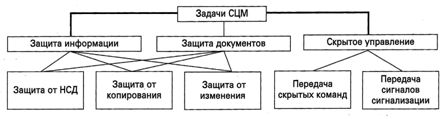 
Рис. 7.8. Общие функции защиты на базе технологии скрытых цифровых маркеровМежсетевые экраны. Использование технологии межсетевых экранов предлагается для решения таких задач как:безопасное взаимодействие пользователей и информационных ресурсов, расположенных в Extranet- и Intranet-сетях, с внешними сетями;создание технологически единого комплекса мер защиты для распределенных и сегментированных локальных сетей подразделений предприятия;построение иерархической системы защиты, предоставляющей адекватные средства обеспечения безопасности для различных по степени закрытости сегментов корпоративной сети.В зависимости от масштабов организации и установленной политики безопасности рекомендуются межсетевые экраны (Firewall), отличающиеся по степени функциональности и по стоимости (межсетевые экраны CheckPoint Firewall-1, Private Internet Exchange (PIX) компании Cisco и другие). Устройства содержательной фильтрации (Content Inspection) устанавливаются, как правило, на входы почтовых серверов для отсечения большого объёма неопасной, но практически бесполезной информации, обычно рекламного характера (Spam), принудительно рассылаемой большому числу абонентов электронной почты.Антивирусные средства. Лавинообразное распространением вирусов ("червей", "троянских коней"), как отмечалось выше, действительно стало большой проблемой для большинства компаний и государственных учреждений. Сложилось мнение, что основной путь "заражения" компьютеров происходит через Internet, поэтому наилучшее решение, по мнению многих руководителей — отключить корпоративную сеть от "Всемирной паутины" или запретить большинству сотрудников пользоваться ею. При этом не учитывается, что существует множество других путей проникновения вирусов на конкретный компьютер, например, использовании чужих флешек и дисков, пиратское программное обеспечение или персональные компьютеры "общего пользования" (например, опасность представляют домашние или студенческие компьютеры, если на них работает более одного человека). Системное применение соответствующих политик ИБ и лицензионных антивирусных средств (например, Лаборатории Касперского или Dr.Web) существенно уменьшает опасность "вирусного" заражения.Защищенные виртуальные частные сети. Для защиты информации, передаваемой по открытым каналам связи, поддерживающим протоколы TCP/IP, существует ряд программных продуктов, предназначенных для построения защищенных виртуальных частных сетей (VPN) на основе международных стандартов Internet Security Protocol, (рис. 7.9).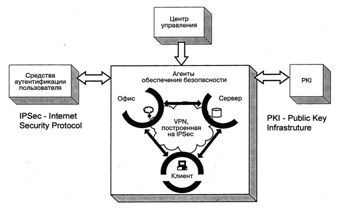 
Рис. 7.9. Компоновка VPN на основе международных стандартов и протоколовВиртуальные сети создаются чаще всего на базе арендуемых и коммутируемых каналов связи в сетях общего пользования (Internet). Для небольших и средних компаний они являются хорошей альтернативой изолированным корпоративным сетям, так как обладают очевидными преимуществами: высокая гарантированная надёжность, изменяемая топология, простота конфигурирования, лёгкость масштабирования, контроль всех событий и действий в сети, относительно невысокая стоимость аренды каналов и коммуникационного оборудования.Продукты работают в операционных системах Windows и Solaris и обеспечивают:защиту (конфиденциальность, подлинность и целостность) передаваемой по сетям информации;контроль доступа в защищаемый периметр сети;идентификацию и аутентификацию пользователей сетевых объектов;централизованное управление политикой корпоративной сетевой безопасности.Системы шифрования с открытым криптографическим интерфейсом позволяют использовать различные реализации криптоалгоритмов. Это даёт возможность использования продуктов в любой стране мира в соответствии с принятыми национальными стандартами. Наличие разнообразных модификаций (линейка продуктов включает до десятка наименований для клиентских, серверных платформ, для сети масштаба офиса, для генерации ключевой информации) позволяет подбирать оптимальное по стоимости и надежности решение с возможностью постепенного наращивания мощности системы защиты.Технологии обнаружения атак (Intrusion Detection). Постоянное изменение сети (появление новых рабочих станций, реконфигурация программных средств, и т.п.) может привести к появлению новых уязвимых мест, угроз и возможностей атак и информационные ресурсы, и на саму систему защиты. В связи с этим особенно важно своевременное их выявление и внесение изменений в соответствующие настройки информационного комплекса и его подсистем, и в том числе, в подсистему защиты. Это означает, что рабочее место администратора системы должно быть укомплектовано специализированными программными средствами обследования сетей и выявления уязвимых мест (наличия "дыр") для проведения атак "извне" и "снаружи", а также комплексной оценки степени защищенности от атак нарушителей. Например, в состав продуктов ЭЛВИС+, Net Pro VPN входят наиболее мощные среди обширного семейства коммерческих пакетов продукты компании Internet Security Systems (Internet Scanner и System Security Scanner), а также продукты компании Cisco: система обнаружения несанкционированного доступа NetRanger и сканер уязвимости системы безопасности NetSonar (http://www.extrim.ru/instruments_vpn.asp).Инфраструктура открытых ключей (PKI — Public Key Infrastruture). Основными функциями PKI являются: поддержка жизненного цикла цифровых ключей и сертификатов (т.е. их генерация, распределение, отзыв и пр.), поддержка процесса идентификации и аутентификации пользователей, и реализация механизма интеграции существующих приложений и всех компонент подсистемы безопасности. Несмотря на существующие международные стандарты, определяющие функционирование системы PKI и способствующие ее взаимодействию с различными средствами защиты информации, к сожалению, не каждое средство информационной защиты, даже если его производитель декларирует соответствие стандартам, может работать с любой системой PKI. В настоящее время всё часще используются комплексные решения на базе IPSec и PKI (рис. 7.9).В нашей стране только начинают появляться компании, предоставляющие услуги по анализу, проектированию и разработке инфраструктуры открытых ключей. Поскольку при возрастающих масштабах ведомственных и корпоративных сетей VPN-продукты не смогут работать без PKI, только у разработчиков и поставщиков VPN есть опыт работы в этой области.В зависимости от масштаба деятельности компании методы и средства обеспечения ИБ могут различаться, но любой квалифицированный CIO или специалист IT-службы скажет, что любая проблема в области ИБ не решается односторонне — всегда требуется комплексный, интегральный подход.Приходится с сожалением констатировать, что в российском бизнесе высшие менеджеры компаний и руководители крупных государственных организаций часто считают, что все проблемы в сфере ИБ можно решить, не прилагая особых организационных, технических и финансовых усилий. Во многих организацияхи руководители и даже специалисты пренебрегают международными стандартами и методами комплексного проектирования равнопрочных систем защиты, концентрируя свои усилия на применении отдельных, не связанных между собой технических средств, чему способствует отсутствие соответствующих отечественных стандартов и руководящих документов.Нередко со стороны людей, позиционирующих себя в качестве IT-специалистов в российских компаниях, приходится слышать высказывания: "Проблемы информационной безопасности в нашей компании мы уже решили — установили межсетевой экран и купили лицензию на средства антивирусной защиты. Мы считаем, что этого достаточно".Такой подход свидетельствует, что существование проблемы уже признается, но сильно недооценивается масштаб и сложность необходимых срочных мероприятий по ее решению. В тех компаниях, где руководство и специалисты всерьез задумались над тем, как обезопасить свой бизнес и избежать финансовых потерь, признано, что одними локальными мерами или радикальными "подручными" средствами уже не обойтись, а нужно применять именно системный комплексный подход.Таким образом, защита должна быть ориентирована на комплексное обеспечение эффективного решения основных, функциональных задач всей информационной системы. Методологически решение этих задач следует осуществлять как проектирование сложной, достаточно автономной программно-аппаратной системы во и взаимодействии с окружающими ее функциональными задачами ИС. При этом следует определять и ранжировать функциональные компоненты ИС по степени необходимой защиты, оценивать серьезность различных внешних и внутренних угроз безопасности, выделять методы, средства и нормативные документы, адекватные видам угроз и требуемой защите, оценивать нужные для этого ресурсы различных видов. Планирование и комплексная разработка проекта системы программной защиты должны обеспечивать высокое качество последующего жизненного цикла всей ИС.В заключение ещё раз отметим, что в условиях динамичного развития рынка и усложнения его инфраструктуры информация становится таким же стратегическим ресурсом, как и традиционные материальные и энергетические. Современные технологии, позволяющие находить, создавать, хранить, перерабатывать данные и обеспечивать эффективные способы представления информации, стали важным фактором конкурентоспособности и средством повышения эффективности управления всеми сферами общественной жизнедеятельности. Уровень информатизации является сегодня одним из главных факторов успешного развития всякого предприятия. В связи с этим в последнем десятилетии ХХ века и в начале века XXI чрезвычайную актуальность приобрели вопросы защиты конфиденциальной и служебной государственной и корпоративной информации, безопасности информационных систем и сетей.